Постановление администрации Новосильского района "О мерах по организации отдыха и оздоровления детей в Новосильском районе в 2015 году"РОССИЙСКАЯ ФЕДЕРАЦИЯОРЛОВСКАЯ ОБЛАСТЬАДМИНИСТРАЦИЯ НОВОСИЛЬСКОГО РАЙОНАПОСТАНОВЛЕНИЕ07.04.2015 г. № 146г. НовосильО мерах по организации отдыха и оздоровлениядетей в Новосильском районе в 2015 годуВ целях сохранения и укрепления здоровья детей, повышения их образовательного уровня, развития творческих способностей, социальной поддержки детей, находящихся в трудной жизненной ситуации, организации адресной и дифференцированной поддержки семей с детьми, профилактики безнадзорности и правонарушений несовершеннолетних, в соответствии с Законом Орловской области от 05.02.2010 г. № 1021–ОЗ "Об основах организации и обеспечения отдыха и оздоровления детей в Орловской области" и на основании постановления Правительства Орловской области от 24.03. 2015 г. № 123 «О мерах по организации отдыха и оздоровления детей в Орловской области в 2015 году» администрация Новосильского районап о с т а н о в л я е т:1. Утвердить:1.1.состав межведомственного совета по организации отдыха и оздоровления детей в Новосильском районе согласно приложению 1;1.2.Положение о межведомственном совете по организации отдыха и оздоровления детей согласно приложению 2;1.3.Порядок и условия предоставления мер социальной поддержки отдельным категориям детей в Новосильском районе в сфере организации отдыха и оздоровления на 2015 год согласно приложению 3;1.4.стоимость питания в оздоровительных лагерях с дневным пребыванием детей, организованных на базе МБОУ Новосильского района в 2015 году за счет средств местного бюджета, исходя из стоимости набора продуктов питания, утвержденного СанПиН 2.4.4.2599-10 «Гигиенические требования к устройству, содержанию и организации режима в оздоровительных учреждениях с дневным пребыванием детей в период каникул» 2000 рублей при продолжительности смены 21 день (95,24 руб. в день) в течение летних каникул;1.5. общую потребность в средствах на организацию отдыха и оздоровления детей в Новосильском районе в 2015 году согласно приложению 4.2.Определить отдел общего образования, молодежной политики и спорта администрации Новосильского района (С.С. Музалёв) органом, уполномоченным в сфере отдыха и оздоровления детей и по согласованию с соответствующими органами власти, заинтересованными службами, общественными организациями:1)организовать оздоровление за счет средств районного бюджета в пределах бюджетных ассигнований, в соответствии с Порядком и условиями предоставления мер социальной поддержки отдельным категориям детей в Новосильском районе в сфере организации отдыха и оздоровления на 2015 год;2) разработать план проведения детской оздоровительной кампании в 2015 году в Новосильском районе и организовать его выполнение;3)сформировать в установленном порядке межведомственную комиссию по проверке готовности оздоровительных лагерей с дневным пребыванием детей к работе;4)организовать работу оздоровительных лагерей с дневным пребыванием детей в возрасте от 7 до 15 лет на базе муниципальных бюджетных общеобразовательных учреждений района за счет средств местного бюджета;5)осуществить работу по паспортизации и составлению реестра лагерей с дневным пребыванием детей, оказывающих услуги по отдыху и оздоровлению детей в Новосильском районе в 2015 г.6)организовать отдых и оздоровление детей, обучающихся в муниципальных бюджетных общеобразовательных учреждениях района, в оздоровительных лагерях с дневным пребыванием детей;7)организовать отдых и оздоровление детей, воспитывающихся в приемных, опекунских семьях и детей, находящихся в трудной жизненной ситуации;8)организовать отдых и оздоровление детей, состоящих в диспансерной группе учета по хроническому заболеванию в санаторно-оздоровительных учреждениях области;9)организовать отдых и оздоровление одаренных детей и детей, членов общественных детских, молодежных организаций;10)организовать отдых, оздоровление и занятость детей, состоящих на учете в КДН и ЗП администрации Новосильского района, ПДН МО МВД РФ «Новосильское»;11)осуществлять меры по защите прав детей на отдых и оздоровление, охрану здоровья и обеспечение безопасности жизни в оздоровительных лагерях с дневным пребыванием детей на базе МБОУ района;12)обеспечивать взаимодействие с органами местного самоуправления сельских поселений и г.Новосиль, заинтересованными организациями и ведомствами по вопросам развития различных форм отдыха, оздоровления и занятости детей, в том числе активных, экономичных форм занятости и отдыха;13)организовать сбор, анализ информации о подготовке, ходе детской оздоровительной кампании и мониторинг эффективности и качества оздоровления.3.Рекомендовать главному врачу БУЗ Орловской области «Новосильская центральная районная больница» (Т.В. Колганова):1) обеспечить оздоровительные лагеря с дневным пребыванием детей на базе муниципальных бюджетных общеобразовательных учреждений района медицинским персоналом;2) провести медицинские осмотры персонала, направляемого для работы в оздоровительные лагеря с дневным пребыванием детей.4.Рекомендовать КУ Орловской области «Центр занятости населения Новосильского района» (Н.В. Васильчикова) организовать, во взаимодействии с органами местного самоуправления, временное трудоустройство несовершеннолетних в период летних каникул.5.Отделу культуры и искусств администрации Новосильского района (В.Л. Малахова) оказать содействие в организации для детей и подростков в период летних каникул посещения краеведческого музея, ВИКЦ «Вяжи», проведение познавательных, игровых мероприятий по организации досуга детей в оздоровительных лагерях с дневным пребыванием детей.6.Финансовому отделу администрации Новосильского района (О.В.Степанова) выделить в 2015 г. денежные средства из местного бюджета отделу общего образования, молодежной политики и спорта администрации Новосильского района (С.С. Музалёв) на мероприятия по организации оздоровительной кампании детей в сумме 677000 руб., из них:400000 руб. – код 0707 БП 01927612241240000 руб. – код 0707 П 6219262442425000 руб. – код 0702БП 02101611(9340)12000 руб. – код 0702БП 02101611(9340)7. Рекомендовать редакции газеты «Новосильские вести» (А.А. Антохин) обеспечить всестороннее информационное освещение детской оздоровительной кампании.8. Рекомендовать МО МВД РФ «Новосильское» (В.С. Гаранин) принять меры по обеспечению общественного порядка и безопасности жизни детей в период их пребывания в летних оздоровительных лагерях с дневным пребыванием детей, а также при перевозках организованных групп детей по маршрутам следования к местам отдыха и обратно, по созданию условий для безопасного нахождения детей на улицах в период каникул.9. Контроль за исполнением постановления возложить на заместителя главы администрации Новосильского района по социальным вопросам Змейкову Е.Л.Глава района А.И. ШалимовПриложение 1(летний отдых 2015г.)Приложение 2 (летний отдых 2015 г.)Приложение 3(летний отдых 2015 г.)Приложение к постанов № 4 (2015 г.)Отчет об итогах оздоровления детей за 8 месяцев 2015 года.Информацияотдела общего образования, молодежной политики и спорта администрации Новосильского района об итогах оздоровления детейза 8 месяцев 2015 годаВ целях сохранения и укрепления здоровья детей, повышения их образовательного уровня, развития творческих способностей, социальной поддержки детей - сирот и детей, оставшихся без попечения родителей, детей, находящихся в трудной жизненной ситуации, организации адресной и дифференцированной поддержки семей с детьми, профилактики безнадзорности и правонарушений несовершеннолетних администрацией Новосильского района принято Постановление № 146 от 07.04.2015 г. "О мерах по организации отдыха и оздоровления детей в Новосильском районе в 2015 году". Этим Постановлением отдел общего образования, молодежной политики и спорта администрации Новосильского района определен органом, уполномоченным в сфере отдыха и оздоровления детей и утверждены порядок и условия предоставления мер социальной поддержки отдельным категориям детей Новосильского района в сфере организации отдыха и оздоровления.В районе создан Межведомственный совет по организации оздоровления и отдыха детей и подростков Новосильского района в 2015 году, разработан и утвержден план подготовки и проведения оздоровительной кампании 2015 года. В целях координации деятельности всех задействованных в проведении оздоровительных мероприятий служб, в течение апреля – августа 2015 года, проведены 4 заседания межведомственного совета.Отделом общего образования, молодежной политики и спорта администрации Новосильского района, образовательными учреждениями с марта по август проводился мониторинг занятости несовершеннолетних в период каникул. В школах района составлены списки детей с указанием их предполагаемого и реального местопребывания по месяцам.В период летних каникул, с 01 июня 2015 г., на базе муниципальных бюджетных общеобразовательных учреждений района работали 4 оздоровительных лагеря с дневным пребыванием детей (заключение о соответствии государственным санитарно-эпидемиологическим правилам и нормам от 21.05.2015 года № 02/ 4006-15-16), в которых отдохнули 200 человек. Продолжительность лагерной смены составила 21 день, стоимость путевки 2000 руб., стоимость детодня – 95,24 руб. Дети находились в оздоровительных лагерях с 8-30 до 14-30.Перед началом лагерной смены для работников был организован обучающий семинар с представителями Роспотребнадзора, МО МВД РФ «Новосильское», МЧС.Оздоровительные лагеря с дневным пребыванием детей хорошо были подготовлены к работе: утверждены штаты и списочный состав сотрудников, составлены планы работ, оформлены игровые комнаты. К услугам детей – различные настольные игры, мультимедийное оборудование, телевизоры, компьютеры, музыкальные центры, магнитофоны, спортивные площадки для игр и занятий спортом. Из районного бюджета на подготовку оздоровительных лагерей с дневным пребыванием детей выделены денежные средства в сумме 25000 рублей.В течение летней смены дети получали полноценное, сбалансированное 2-х разовое питание. В меню разнообразные мясные, рыбные и куриные блюда, молочные и кисломолочные продукты, свежие овощи, фрукты, соки, кондитерские изделия. Проводилась С-витаминизация. Были созданы условия для хранения продуктов питания. Посуды и технологического оборудования достаточно.Оздоровительные лагеря с дневным пребыванием детей работали по определенным развивающим программам, и их деятельность была направлена на сохранение и укрепление здоровья детей, пропаганду здорового образа жизни, создание необходимых условий для безопасного отдыха детей, нравственное и патриотическое воспитание детей и подростков, профилактику безнадзорности, подростковой преступности, наркомании, алкоголизма, приобщение к общественно полезному труду.Каждый день в оздоровительном лагере был насыщен, увлекателен и интересен. Проведены мероприятия, посвященные Международному Дню защиты детей, праздники «Подари надежду детям», «Детство - особый мир!», «Ах, Лето!», игры: «Умный светофор», «Безопасное колесо», «Береги свою жизнь», «Путешествие в страну дорожных знаков», конкурсы рисунков «Волшебные мелки», «Осторожно огонь!», «Любимый вид спорта», «Мы за мир», спортивные соревнования и эстафеты «Самый меткий, быстрый, ловкий, смелый, гибкий и прыгучий», «Цепи», «Играем вместе», «День здоровья», «День рекордов», малая спартакиада под девизом «ГТО», мероприятия – «День России», «День памяти и скорби», «Песни, опаленные войной», «Экологический абордаж», «День девочек», «День принцев», фольклорный праздник «Летние Кузьминки», конкурс стихотворений «Он- наш поэт, он - наша сила», посвященный творчеству А.С. Пушкина, посещение воинского мемориала в с. Вяжи, походы по родному краю, экскурсии в музей Боевой Славы, ГУ «Отряд ФПС Орловской области» ПЧ № 28, на реку Зуша (ГЭС), поездки в г. Орел, г. Мценск (Спасское Лутовиново), посещение кинотеатра «Панорама» г. Новосиль.Во всех оздоровительных учреждениях проводилась оценка эффективности оздоровления детей на основе анализа данных, полученных путем проведения медицинских осмотров в начале и конце оздоровительной смены. Заболеваемость детей в оздоровительных учреждениях в период оздоровления детей не зарегистрирована. Замечаний по соблюдению режима дня и медицинскому обеспечению не было. Эффект оздоровления за лето 2015 года составил 96,8 %.В период каникул (июнь-июль) в образовательных учреждениях района функционировали детские объединения по интересам и спортивные секции.Дети района принимали участие в профильных сменах на условиях долевого софинансирования: 50 % - областной бюджет; 50 % - районный бюджет. Приобретены 21 путевка для одаренных детей, детей – членов общественных детских, молодежных организаций на профильные смены в загородные оздоровительные лагеря «Орловские зори» в смену «Учебные сборы по основам НВП» (20 человека с 02.06.2015г. по 06.06.2015 г.), «Космос» на профильную смену «Православие- основа духовной культуры»(1 человек с 24.07.2015 г. по 04.08.2015г.), кроме того за счет средств районного бюджета были приобретены: 1 путевка на профильную смену «Православие- основа духовной культуры» в БОУ ОО ДОД «Детский оздоровительно-образовательный(профильный)центр «Космос» и 1 путевка БОУ ОО ДОД«Детский оздоровительно-образовательный(профильный)центр «Юбилейный».За счет средств районного бюджета, в рамках районной целевой программы «Молодежь Новосильского района на 2014-2020 годы», приобретены 7 путевок в БОУ ОО ДОД «Детский оздоровительно-образовательный(профильный)центр «Юбилейный» и 5 путевок на условиях долевого софинансирования средств районного бюджета(90%)и родителей(10%) в филиал БУЗ ОО «Детский санаторий «Орловчанка» оздоровительный лагерь «Мечта».В районе уделяется большое внимание активным формам отдыха и оздоровления детей и подростков. Всего активными формами отдыха и занятости охвачены 870 человек (туристические походы, туристический слет, экологические отряды, трудовые бригады, краеведческие экспедиции, экскурсии, военно-спортивная игра «Зарница»). На активные малозатратные формы отдыха и занятости из районного бюджета выделены денежные средства в сумме 65,0 тыс. рублей.Особо значимым вопросом организации летней оздоровительной кампании являлась профилактика безнадзорности и правонарушений несовершеннолетних в первую очередь через организацию занятости детей, требующих особого педагогического и социального внимания.В 2015 году временной занятостью охвачены 15 подростков, на эти цели израсходованы денежные средства в сумме 17617 тыс. руб.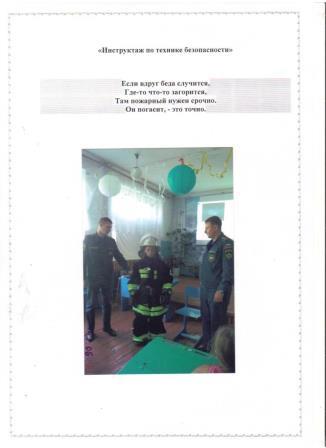 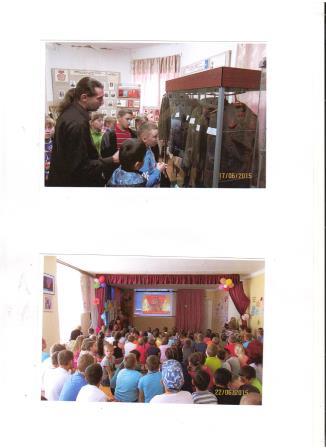 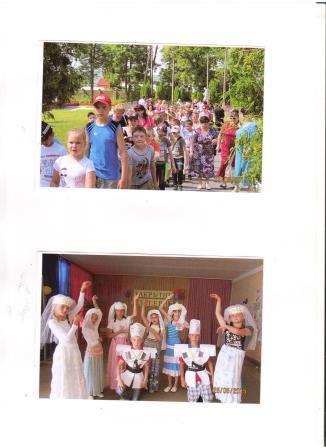 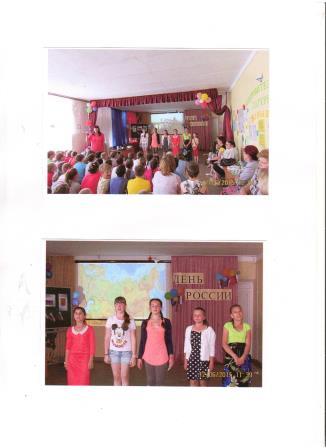 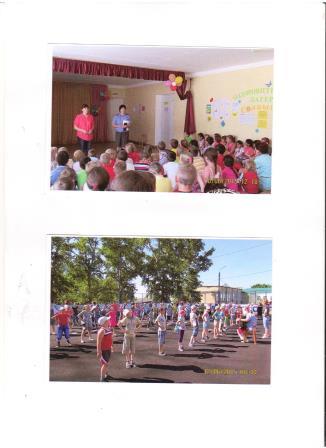 